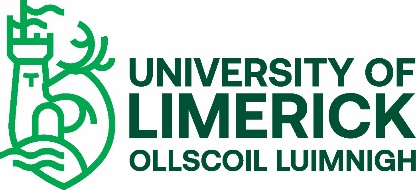 Stage 2 Student Complaint FormYour experience at the University of Limerick (UL) is of paramount importance to us, and we are committed to providing a high-quality experience at all times and in all areas and activities. The University recognises that, from time to time, students may have legitimate complaints about its provision, facilities, services and staff. We aim to ensure that student complaints are treated seriously and dealt with promptly, fairly and consistently. In addition, to help us improve our services and enhance the student experience, we aim to learn from the outcomes of investigations into complaints.This form is designed for use with Stage 2 of the University of Limerick’s Student Complaints Policy and Procedures.Please ensure that you have read and understood the Student Complaints Policy and Procedures before completing this form.You should also check that this is the correct procedure to use. The complaints procedure does not deal with academic judgement. You may find that the academic appeals procedure is more suitable (as specified in the Handbook of Academic Regulations and Procedures). You are advised to consult with your students’ union before completing this form.Except in exceptional circumstances, you are expected to attempt to resolve matters that you are concerned about informally before submitting a formal complaint. An informal approach should be made to the person responsible for the service in question, such as a head of department or the manager of a service unit.When you have completed this form, please return it and any supporting documentation to: Complaints Discipline & Vetting UnitOffice of the Provost & Deputy PresidentA1-067, Main Building
University of LimerickLimerick V94 T9PXIreland        or by email to ulstudentcomplaints@ul.ieSECTION 1 – YOUR DETAILSSECTION 2 – YOUR COMPLAINTPlease set out below the key points of your complaint.SECTION 3 – TIME LIMITSSECTION 4 – DECLARATION* Only a hard copy form needs to be signed by you. If you submit the form by email, you must send it from your UL email account – doing so will be taken as the equivalent of signing the form.First name(s)Family nameUL ID numberProgramme of studyFaculty/FacultiesAddress for correspondence Daytime phone numberEmail addressYour UL email address will be used unless otherwise requested.N.B. Your complaint must be summarised here even if you attach other documents. Do not expand the box beyond this page.What documented evidence do you have to support your complaint? e.g. medical certificate, emails, course handbook, etc.What documented evidence do you have to support your complaint? e.g. medical certificate, emails, course handbook, etc.What documented evidence do you have to support your complaint? e.g. medical certificate, emails, course handbook, etc.What documented evidence do you have to support your complaint? e.g. medical certificate, emails, course handbook, etc.What documented evidence do you have to support your complaint? e.g. medical certificate, emails, course handbook, etc.What documented evidence do you have to support your complaint? e.g. medical certificate, emails, course handbook, etc.Type of evidenceType of evidenceType of evidenceDateDateDateWho did you approach to resolve your complaint informally? What action, if any, was taken to remedy your complaint?Who did you approach to resolve your complaint informally? What action, if any, was taken to remedy your complaint?Who did you approach to resolve your complaint informally? What action, if any, was taken to remedy your complaint?Who did you approach to resolve your complaint informally? What action, if any, was taken to remedy your complaint?Who did you approach to resolve your complaint informally? What action, if any, was taken to remedy your complaint?Who did you approach to resolve your complaint informally? What action, if any, was taken to remedy your complaint?NameAction takenAction takenApprox. dateWhy are you dissatisfied with the informal outcome?Why are you dissatisfied with the informal outcome?Why are you dissatisfied with the informal outcome?Why are you dissatisfied with the informal outcome?Why are you dissatisfied with the informal outcome?Why are you dissatisfied with the informal outcome?Who else have you discussed this complaint with?Who else have you discussed this complaint with?Who else have you discussed this complaint with?Who else have you discussed this complaint with?Who else have you discussed this complaint with?Who else have you discussed this complaint with?NameDept/Admin Office/FacultyDept/Admin Office/FacultyApprox. dateHow do you think your complaint could be resolved to your satisfaction?How do you think your complaint could be resolved to your satisfaction?How do you think your complaint could be resolved to your satisfaction?How do you think your complaint could be resolved to your satisfaction?How do you think your complaint could be resolved to your satisfaction?How do you think your complaint could be resolved to your satisfaction?The completed complaints form should be lodged with Student Complaints, Office of the VPAASE within the time limits detailed in the Student Complaints Policy and Procedures (no later than 90 days after the incident has occurred). An extension of these time limits will be possible only in exceptional circumstances, such as illness. If your complaint has been made outside of these time limits, please provide below details for the reason for this and provide evidence, where available.Please sign and date the form after completing the following checklist:     Have you selected the grounds you are complaining under?      Have you included all documentary evidence to be considered?     Have you explained why you are submitting this request? Is your request being submitted within the deadline? If not, please explain why. Please sign below to confirm that the information you have provided is accurate to the best of your knowledge and to indicate your consent for the information provided to be used as detailed above.Please sign and date the form after completing the following checklist:     Have you selected the grounds you are complaining under?      Have you included all documentary evidence to be considered?     Have you explained why you are submitting this request? Is your request being submitted within the deadline? If not, please explain why. Please sign below to confirm that the information you have provided is accurate to the best of your knowledge and to indicate your consent for the information provided to be used as detailed above.Please sign and date the form after completing the following checklist:     Have you selected the grounds you are complaining under?      Have you included all documentary evidence to be considered?     Have you explained why you are submitting this request? Is your request being submitted within the deadline? If not, please explain why. Please sign below to confirm that the information you have provided is accurate to the best of your knowledge and to indicate your consent for the information provided to be used as detailed above.Please sign and date the form after completing the following checklist:     Have you selected the grounds you are complaining under?      Have you included all documentary evidence to be considered?     Have you explained why you are submitting this request? Is your request being submitted within the deadline? If not, please explain why. Please sign below to confirm that the information you have provided is accurate to the best of your knowledge and to indicate your consent for the information provided to be used as detailed above.Signed*:Dated: